		SOLICITAÇÃO DE PASSAGEMUNIVERSIDADE DO ESTADO DA BAHIAAutorização Decreto nº 9237/86. DOU 18/07/96. Reconhecimento: Portaria 909/95, DOU 01/08-95DEPARTAMENTO DE CIÊNCIAS EXATAS E DA TERRA – CAMPUS I - SALVADOR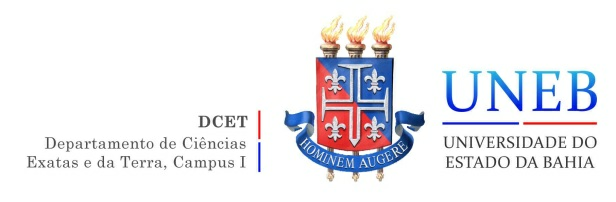 INFORMAÇÕES SOBRE A VIAGEMINFORMAÇÕES SOBRE A VIAGEMINFORMAÇÕES SOBRE A VIAGEMINFORMAÇÕES SOBRE A VIAGEMINFORMAÇÕES SOBRE A VIAGEMINFORMAÇÕES SOBRE A VIAGEMINFORMAÇÕES SOBRE A VIAGEMINFORMAÇÕES SOBRE A VIAGEMINFORMAÇÕES SOBRE A VIAGEMINFORMAÇÕES SOBRE A VIAGEMINFORMAÇÕES SOBRE A VIAGEMINFORMAÇÕES SOBRE A VIAGEMINFORMAÇÕES SOBRE A VIAGEMINFORMAÇÕES SOBRE A VIAGEMTipo de Transporte:         Aéreo                Terrestre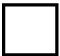 Tipo de Transporte:         Aéreo                TerrestreTipo de Transporte:         Aéreo                TerrestreTipo de Transporte:         Aéreo                TerrestreTipo de Transporte:         Aéreo                TerrestreTipo de Transporte:         Aéreo                TerrestreTipo de Transporte:         Aéreo                TerrestreTipo de Transporte:         Aéreo                TerrestreTipo de Transporte:         Aéreo                TerrestreTipo de Transporte:         Aéreo                Terrestre          Apenas ida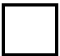          Ida e Volta          Apenas ida         Ida e Volta          Apenas ida         Ida e Volta          Apenas ida         Ida e VoltaTipo de Viagem:                Nacional        InternacionalTipo de Viagem:                Nacional        InternacionalTipo de Viagem:                Nacional        InternacionalTipo de Viagem:                Nacional        InternacionalTipo de Viagem:                Nacional        InternacionalTipo de Viagem:                Nacional        InternacionalTipo de Viagem:                Nacional        InternacionalTipo de Viagem:                Nacional        InternacionalTipo de Viagem:                Nacional        InternacionalTipo de Viagem:                Nacional        Internacional          Apenas ida         Ida e Volta          Apenas ida         Ida e Volta          Apenas ida         Ida e Volta          Apenas ida         Ida e VoltaCidade/UF Origem: Cidade/UF Origem: Cidade/UF Origem: Cidade/UF Origem: Cidade/UF Origem: Cidade/UF Origem: Cidade/UF Origem: Cidade/UF Origem: Cidade/UF Origem: Data saída:  Data saída:  Data saída:  Data saída:  Data saída:  Cidade/UF Destino: Cidade/UF Destino: Cidade/UF Destino: Cidade/UF Destino: Cidade/UF Destino: Cidade/UF Destino: Cidade/UF Destino: Cidade/UF Destino: Cidade/UF Destino: Data Retorno: Data Retorno: Data Retorno: Data Retorno: Data Retorno: Descrição do Evento: Descrição do Evento: Descrição do Evento: Descrição do Evento: Descrição do Evento: Descrição do Evento: Descrição do Evento: Descrição do Evento: Descrição do Evento: Descrição do Evento: Descrição do Evento: Descrição do Evento: Descrição do Evento: Descrição do Evento: Observações Gerais:Observações Gerais:Observações Gerais:Observações Gerais:Observações Gerais:Observações Gerais:Observações Gerais:Observações Gerais:Turno Preferencial IDA:       Manhã         Tarde         Noite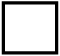 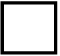 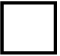 Turno Preferencial IDA:       Manhã         Tarde         NoiteTurno Preferencial IDA:       Manhã         Tarde         NoiteTurno Preferencial IDA:       Manhã         Tarde         NoiteTurno Preferencial IDA:       Manhã         Tarde         NoiteTurno Preferencial IDA:       Manhã         Tarde         NoiteObservações Gerais:Observações Gerais:Observações Gerais:Observações Gerais:Observações Gerais:Observações Gerais:Observações Gerais:Observações Gerais:Turno Preferencial IDA:       Manhã         Tarde         Noite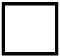 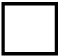 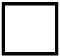 Turno Preferencial IDA:       Manhã         Tarde         NoiteTurno Preferencial IDA:       Manhã         Tarde         NoiteTurno Preferencial IDA:       Manhã         Tarde         NoiteTurno Preferencial IDA:       Manhã         Tarde         NoiteTurno Preferencial IDA:       Manhã         Tarde         NoiteINFORMAÇÕES SOBRE O PASSAGEIROINFORMAÇÕES SOBRE O PASSAGEIROINFORMAÇÕES SOBRE O PASSAGEIROINFORMAÇÕES SOBRE O PASSAGEIROINFORMAÇÕES SOBRE O PASSAGEIROINFORMAÇÕES SOBRE O PASSAGEIROINFORMAÇÕES SOBRE O PASSAGEIROINFORMAÇÕES SOBRE O PASSAGEIROINFORMAÇÕES SOBRE O PASSAGEIROINFORMAÇÕES SOBRE O PASSAGEIROINFORMAÇÕES SOBRE O PASSAGEIROINFORMAÇÕES SOBRE O PASSAGEIROINFORMAÇÕES SOBRE O PASSAGEIROINFORMAÇÕES SOBRE O PASSAGEIRONome Completo: Nome Completo: Nome Completo: Nome Completo: Nome Completo: Nome Completo: Nome Completo: Nome Completo: Nome Completo: Nome Completo: Nome Completo: Nome Completo: Nome Completo: Nome Completo: Tipo de Vínculo:       Servidor       Aluno       Colaborador Eventual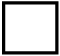 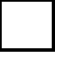 Tipo de Vínculo:       Servidor       Aluno       Colaborador EventualTipo de Vínculo:       Servidor       Aluno       Colaborador EventualTipo de Vínculo:       Servidor       Aluno       Colaborador EventualTipo de Vínculo:       Servidor       Aluno       Colaborador EventualTipo de Vínculo:       Servidor       Aluno       Colaborador EventualTipo de Vínculo:       Servidor       Aluno       Colaborador EventualTipo de Vínculo:       Servidor       Aluno       Colaborador EventualTipo de Vínculo:       Servidor       Aluno       Colaborador EventualMatrícula:Matrícula:Matrícula:Matrícula:Matrícula:Cargo/Função: Cargo/Função: Cargo/Função: Depto/Setor/Instituição: Depto/Setor/Instituição: Depto/Setor/Instituição: Depto/Setor/Instituição: Depto/Setor/Instituição: Depto/Setor/Instituição: Depto/Setor/Instituição: Depto/Setor/Instituição: Depto/Setor/Instituição: Depto/Setor/Instituição: Depto/Setor/Instituição: CPF: CPF: CPF: RG: RG: RG: RG: RG: RG: RG: RG: RG: Orgão Emissor: Orgão Emissor: Endereço Completo:Endereço Completo:Endereço Completo:Endereço Completo:Endereço Completo:Endereço Completo:Endereço Completo:Endereço Completo:Endereço Completo:Endereço Completo:Endereço Completo:Endereço Completo:Endereço Completo:Endereço Completo:Complemento: Complemento: Complemento: Complemento: Complemento: Cidade/UF: Cidade/UF: Cidade/UF: Cidade/UF: Cidade/UF: Cidade/UF: Cidade/UF: Cidade/UF: CEP: Data de Nascimento: Data de Nascimento: Telefone: (    )Telefone: (    )Telefone: (    )Telefone: (    )Telefone: (    )Telefone: (    )Telefone: (    )Telefone: (    )Telefone: (    )Celular: (   )Celular: (   )Celular: (   )E-mail: E-mail: E-mail: E-mail: E-mail: E-mail: E-mail: E-mail: E-mail: E-mail: E-mail: E-mail: E-mail: E-mail: Portador de Necessidade:        Sim        Não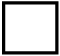 Portador de Necessidade:        Sim        NãoPortador de Necessidade:        Sim        NãoPortador de Necessidade:        Sim        NãoQual?Qual?Qual?Qual?Qual?Qual?Qual?Qual?Qual?Qual?INFORMAÇÕES SOBRE A UNIDADE ADQUIRENTE E FONTE DE PAGAMENTO 	Espaço destinado à Coordenação Financeira para preenchimento	INFORMAÇÕES SOBRE A UNIDADE ADQUIRENTE E FONTE DE PAGAMENTO 	Espaço destinado à Coordenação Financeira para preenchimento	INFORMAÇÕES SOBRE A UNIDADE ADQUIRENTE E FONTE DE PAGAMENTO 	Espaço destinado à Coordenação Financeira para preenchimento	INFORMAÇÕES SOBRE A UNIDADE ADQUIRENTE E FONTE DE PAGAMENTO 	Espaço destinado à Coordenação Financeira para preenchimento	INFORMAÇÕES SOBRE A UNIDADE ADQUIRENTE E FONTE DE PAGAMENTO 	Espaço destinado à Coordenação Financeira para preenchimento	INFORMAÇÕES SOBRE A UNIDADE ADQUIRENTE E FONTE DE PAGAMENTO 	Espaço destinado à Coordenação Financeira para preenchimento	INFORMAÇÕES SOBRE A UNIDADE ADQUIRENTE E FONTE DE PAGAMENTO 	Espaço destinado à Coordenação Financeira para preenchimento	INFORMAÇÕES SOBRE A UNIDADE ADQUIRENTE E FONTE DE PAGAMENTO 	Espaço destinado à Coordenação Financeira para preenchimento	INFORMAÇÕES SOBRE A UNIDADE ADQUIRENTE E FONTE DE PAGAMENTO 	Espaço destinado à Coordenação Financeira para preenchimento	INFORMAÇÕES SOBRE A UNIDADE ADQUIRENTE E FONTE DE PAGAMENTO 	Espaço destinado à Coordenação Financeira para preenchimento	INFORMAÇÕES SOBRE A UNIDADE ADQUIRENTE E FONTE DE PAGAMENTO 	Espaço destinado à Coordenação Financeira para preenchimento	INFORMAÇÕES SOBRE A UNIDADE ADQUIRENTE E FONTE DE PAGAMENTO 	Espaço destinado à Coordenação Financeira para preenchimento	INFORMAÇÕES SOBRE A UNIDADE ADQUIRENTE E FONTE DE PAGAMENTO 	Espaço destinado à Coordenação Financeira para preenchimento	INFORMAÇÕES SOBRE A UNIDADE ADQUIRENTE E FONTE DE PAGAMENTO 	Espaço destinado à Coordenação Financeira para preenchimento	Departamento/Setor:Departamento/Setor:Departamento/Setor:Departamento/Setor:Departamento/Setor:Departamento/Setor:Departamento/Setor:Unidade Gestora:Unidade Gestora:Unidade Gestora:Unidade Gestora:Unidade Gestora:Unidade Gestora:Unidade Gestora:Responsável:Responsável:Responsável:Responsável:Responsável:Responsável:Responsável:Cargo/Função:Cargo/Função:Cargo/Função:Cargo/Função:Cargo/Função:Cargo/Função:Cargo/Função:Projeto Atividade:Projeto Atividade:Projeto Atividade:Projeto Atividade:Projeto Atividade:Projeto Atividade:Fonte:         Tesouro          Outra _____________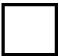 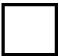 Fonte:         Tesouro          Outra _____________Fonte:         Tesouro          Outra _____________Fonte:         Tesouro          Outra _____________Fonte:         Tesouro          Outra _____________Fonte:         Tesouro          Outra _____________Fonte:         Tesouro          Outra _____________Fonte:         Tesouro          Outra _____________Solicitante: Solicitante: Solicitante: Solicitante: Solicitante: Solicitante: Solicitante: Solicitante: Solicitante: Solicitante: Solicitante: Solicitante: Solicitante: Solicitante: Data: Assinatura: Assinatura: Assinatura: Assinatura: Assinatura: Assinatura: Assinatura: Assinatura: Assinatura: Assinatura: Assinatura: Assinatura: Assinatura: OBSERVAÇÕESAnexar justificativa para viagem realizada em final de semana ou feriadoAnexar programação do evento quando se tratar de participação em cursos, congressos e afins.De acordo com o Decreto Estadual nº 13.169 de agosto de 2011, Art. 14 § 2º “ A falta de apresentação da documentação de comprovação de diárias (SD e Comprovação) configurará a não comprovação da viagem, ficando o beneficiário impedido de receber novas diárias por antecipação, cumprindo-lhe devolver aos cofres públicos os valores referentes às diárias e passagens recebidas”.Dispositivos Legais: Decreto Federal nº 6.907 de julho de 2009, Decreto Estadual nº 13.169 d agosto de 2011 e Portaria CAPES nº 64 de 24 de março de 2010.OBSERVAÇÕESAnexar justificativa para viagem realizada em final de semana ou feriadoAnexar programação do evento quando se tratar de participação em cursos, congressos e afins.De acordo com o Decreto Estadual nº 13.169 de agosto de 2011, Art. 14 § 2º “ A falta de apresentação da documentação de comprovação de diárias (SD e Comprovação) configurará a não comprovação da viagem, ficando o beneficiário impedido de receber novas diárias por antecipação, cumprindo-lhe devolver aos cofres públicos os valores referentes às diárias e passagens recebidas”.Dispositivos Legais: Decreto Federal nº 6.907 de julho de 2009, Decreto Estadual nº 13.169 d agosto de 2011 e Portaria CAPES nº 64 de 24 de março de 2010.OBSERVAÇÕESAnexar justificativa para viagem realizada em final de semana ou feriadoAnexar programação do evento quando se tratar de participação em cursos, congressos e afins.De acordo com o Decreto Estadual nº 13.169 de agosto de 2011, Art. 14 § 2º “ A falta de apresentação da documentação de comprovação de diárias (SD e Comprovação) configurará a não comprovação da viagem, ficando o beneficiário impedido de receber novas diárias por antecipação, cumprindo-lhe devolver aos cofres públicos os valores referentes às diárias e passagens recebidas”.Dispositivos Legais: Decreto Federal nº 6.907 de julho de 2009, Decreto Estadual nº 13.169 d agosto de 2011 e Portaria CAPES nº 64 de 24 de março de 2010.OBSERVAÇÕESAnexar justificativa para viagem realizada em final de semana ou feriadoAnexar programação do evento quando se tratar de participação em cursos, congressos e afins.De acordo com o Decreto Estadual nº 13.169 de agosto de 2011, Art. 14 § 2º “ A falta de apresentação da documentação de comprovação de diárias (SD e Comprovação) configurará a não comprovação da viagem, ficando o beneficiário impedido de receber novas diárias por antecipação, cumprindo-lhe devolver aos cofres públicos os valores referentes às diárias e passagens recebidas”.Dispositivos Legais: Decreto Federal nº 6.907 de julho de 2009, Decreto Estadual nº 13.169 d agosto de 2011 e Portaria CAPES nº 64 de 24 de março de 2010.OBSERVAÇÕESAnexar justificativa para viagem realizada em final de semana ou feriadoAnexar programação do evento quando se tratar de participação em cursos, congressos e afins.De acordo com o Decreto Estadual nº 13.169 de agosto de 2011, Art. 14 § 2º “ A falta de apresentação da documentação de comprovação de diárias (SD e Comprovação) configurará a não comprovação da viagem, ficando o beneficiário impedido de receber novas diárias por antecipação, cumprindo-lhe devolver aos cofres públicos os valores referentes às diárias e passagens recebidas”.Dispositivos Legais: Decreto Federal nº 6.907 de julho de 2009, Decreto Estadual nº 13.169 d agosto de 2011 e Portaria CAPES nº 64 de 24 de março de 2010.OBSERVAÇÕESAnexar justificativa para viagem realizada em final de semana ou feriadoAnexar programação do evento quando se tratar de participação em cursos, congressos e afins.De acordo com o Decreto Estadual nº 13.169 de agosto de 2011, Art. 14 § 2º “ A falta de apresentação da documentação de comprovação de diárias (SD e Comprovação) configurará a não comprovação da viagem, ficando o beneficiário impedido de receber novas diárias por antecipação, cumprindo-lhe devolver aos cofres públicos os valores referentes às diárias e passagens recebidas”.Dispositivos Legais: Decreto Federal nº 6.907 de julho de 2009, Decreto Estadual nº 13.169 d agosto de 2011 e Portaria CAPES nº 64 de 24 de março de 2010.OBSERVAÇÕESAnexar justificativa para viagem realizada em final de semana ou feriadoAnexar programação do evento quando se tratar de participação em cursos, congressos e afins.De acordo com o Decreto Estadual nº 13.169 de agosto de 2011, Art. 14 § 2º “ A falta de apresentação da documentação de comprovação de diárias (SD e Comprovação) configurará a não comprovação da viagem, ficando o beneficiário impedido de receber novas diárias por antecipação, cumprindo-lhe devolver aos cofres públicos os valores referentes às diárias e passagens recebidas”.Dispositivos Legais: Decreto Federal nº 6.907 de julho de 2009, Decreto Estadual nº 13.169 d agosto de 2011 e Portaria CAPES nº 64 de 24 de março de 2010.OBSERVAÇÕESAnexar justificativa para viagem realizada em final de semana ou feriadoAnexar programação do evento quando se tratar de participação em cursos, congressos e afins.De acordo com o Decreto Estadual nº 13.169 de agosto de 2011, Art. 14 § 2º “ A falta de apresentação da documentação de comprovação de diárias (SD e Comprovação) configurará a não comprovação da viagem, ficando o beneficiário impedido de receber novas diárias por antecipação, cumprindo-lhe devolver aos cofres públicos os valores referentes às diárias e passagens recebidas”.Dispositivos Legais: Decreto Federal nº 6.907 de julho de 2009, Decreto Estadual nº 13.169 d agosto de 2011 e Portaria CAPES nº 64 de 24 de março de 2010.OBSERVAÇÕESAnexar justificativa para viagem realizada em final de semana ou feriadoAnexar programação do evento quando se tratar de participação em cursos, congressos e afins.De acordo com o Decreto Estadual nº 13.169 de agosto de 2011, Art. 14 § 2º “ A falta de apresentação da documentação de comprovação de diárias (SD e Comprovação) configurará a não comprovação da viagem, ficando o beneficiário impedido de receber novas diárias por antecipação, cumprindo-lhe devolver aos cofres públicos os valores referentes às diárias e passagens recebidas”.Dispositivos Legais: Decreto Federal nº 6.907 de julho de 2009, Decreto Estadual nº 13.169 d agosto de 2011 e Portaria CAPES nº 64 de 24 de março de 2010.OBSERVAÇÕESAnexar justificativa para viagem realizada em final de semana ou feriadoAnexar programação do evento quando se tratar de participação em cursos, congressos e afins.De acordo com o Decreto Estadual nº 13.169 de agosto de 2011, Art. 14 § 2º “ A falta de apresentação da documentação de comprovação de diárias (SD e Comprovação) configurará a não comprovação da viagem, ficando o beneficiário impedido de receber novas diárias por antecipação, cumprindo-lhe devolver aos cofres públicos os valores referentes às diárias e passagens recebidas”.Dispositivos Legais: Decreto Federal nº 6.907 de julho de 2009, Decreto Estadual nº 13.169 d agosto de 2011 e Portaria CAPES nº 64 de 24 de março de 2010.OBSERVAÇÕESAnexar justificativa para viagem realizada em final de semana ou feriadoAnexar programação do evento quando se tratar de participação em cursos, congressos e afins.De acordo com o Decreto Estadual nº 13.169 de agosto de 2011, Art. 14 § 2º “ A falta de apresentação da documentação de comprovação de diárias (SD e Comprovação) configurará a não comprovação da viagem, ficando o beneficiário impedido de receber novas diárias por antecipação, cumprindo-lhe devolver aos cofres públicos os valores referentes às diárias e passagens recebidas”.Dispositivos Legais: Decreto Federal nº 6.907 de julho de 2009, Decreto Estadual nº 13.169 d agosto de 2011 e Portaria CAPES nº 64 de 24 de março de 2010.OBSERVAÇÕESAnexar justificativa para viagem realizada em final de semana ou feriadoAnexar programação do evento quando se tratar de participação em cursos, congressos e afins.De acordo com o Decreto Estadual nº 13.169 de agosto de 2011, Art. 14 § 2º “ A falta de apresentação da documentação de comprovação de diárias (SD e Comprovação) configurará a não comprovação da viagem, ficando o beneficiário impedido de receber novas diárias por antecipação, cumprindo-lhe devolver aos cofres públicos os valores referentes às diárias e passagens recebidas”.Dispositivos Legais: Decreto Federal nº 6.907 de julho de 2009, Decreto Estadual nº 13.169 d agosto de 2011 e Portaria CAPES nº 64 de 24 de março de 2010.OBSERVAÇÕESAnexar justificativa para viagem realizada em final de semana ou feriadoAnexar programação do evento quando se tratar de participação em cursos, congressos e afins.De acordo com o Decreto Estadual nº 13.169 de agosto de 2011, Art. 14 § 2º “ A falta de apresentação da documentação de comprovação de diárias (SD e Comprovação) configurará a não comprovação da viagem, ficando o beneficiário impedido de receber novas diárias por antecipação, cumprindo-lhe devolver aos cofres públicos os valores referentes às diárias e passagens recebidas”.Dispositivos Legais: Decreto Federal nº 6.907 de julho de 2009, Decreto Estadual nº 13.169 d agosto de 2011 e Portaria CAPES nº 64 de 24 de março de 2010.OBSERVAÇÕESAnexar justificativa para viagem realizada em final de semana ou feriadoAnexar programação do evento quando se tratar de participação em cursos, congressos e afins.De acordo com o Decreto Estadual nº 13.169 de agosto de 2011, Art. 14 § 2º “ A falta de apresentação da documentação de comprovação de diárias (SD e Comprovação) configurará a não comprovação da viagem, ficando o beneficiário impedido de receber novas diárias por antecipação, cumprindo-lhe devolver aos cofres públicos os valores referentes às diárias e passagens recebidas”.Dispositivos Legais: Decreto Federal nº 6.907 de julho de 2009, Decreto Estadual nº 13.169 d agosto de 2011 e Portaria CAPES nº 64 de 24 de março de 2010.* Colaborador Eventual = discentes, professores convidados e prestadores de serviço.* Colaborador Eventual = discentes, professores convidados e prestadores de serviço.* Colaborador Eventual = discentes, professores convidados e prestadores de serviço.* Colaborador Eventual = discentes, professores convidados e prestadores de serviço.* Colaborador Eventual = discentes, professores convidados e prestadores de serviço.* Colaborador Eventual = discentes, professores convidados e prestadores de serviço.* Colaborador Eventual = discentes, professores convidados e prestadores de serviço.* Colaborador Eventual = discentes, professores convidados e prestadores de serviço.* Colaborador Eventual = discentes, professores convidados e prestadores de serviço.* Colaborador Eventual = discentes, professores convidados e prestadores de serviço.* Colaborador Eventual = discentes, professores convidados e prestadores de serviço.* Colaborador Eventual = discentes, professores convidados e prestadores de serviço.* Colaborador Eventual = discentes, professores convidados e prestadores de serviço.* Colaborador Eventual = discentes, professores convidados e prestadores de serviço.